Convention 2024-2027Pour l’adhésion de*Nom de l’école : _________________ au Réseau d’écoles21Réseau suisse d’écoles en santé et durablesType d‘école :	Cycle 1 	Cycle 2 	Cycle 3 	Sec. II (Gym.  ou école profession.  )	Tertiaire Nombre d‘élèves : Nombre d’enseignant-e-s : Nombre de classes : Nombre de bâtiments scolaires :  Adresse (Nom établ. Scolaire/rue/n° postal/lieu/canton) :E-Mail : Site web : Direction (Nom, prénom et E-Mail) :Brève description des projets en cours concernant le développement et la qualité de l‘établissement :Groupe de pilotage promotion de la santé :Besoins en matière de développement découlant de l’état des lieux : *Profil : Ecole en santé Ecole en santé et durable*Vision pour notre école :*Programme/Objectifs pour les 3 ans à venir:Philosophie de la démarche du RE21 et étapes concrètes:Notre établissement = une organisation sociale. Toutes les parties prenantes (élèves, corps enseignant, personnel non-enseignant, parents, autorités scolaires) doivent être impliquées et contribuent à faire de l’établissement un lieu d'apprentissage et de travail ayant son climat et ses caractéristiques propres.Le Guide pratique « Nous sommes en route vers une école en santé et durable » du Réseau d’écoles21 doit être lu. Il éclaire sur ce qui est attendu d’une école membre du RE21.Notre souhaitons devenir une école en santé et durable et nous adhérons au Réseau pour une durée de 3 ans, renouvelable tacitement.En nous fondant sur un état des lieux, nous définissons nos besoins en matière de développement et nous nous entendons sur une vision, des objectifs et des mesures d’amélioration sur les trois ans à venir, respectivement selon le programme pluriannuel de l’école. Nous constituons un groupe de pilotage = groupe ou commission « promotion de la santé » dont une personne est désignée comme coordinatrice du groupe et personne de contact avec le Réseau d’écoles21. Le groupe santé peut prendre des décisions stratégiques d’entente avec la direction et il a pour rôle et responsabilité la communication, la planification et l’organisation de la mise en œuvre du programme défini en concertation avec le collège des enseignant-e-s.Les membres du groupe santé réunit au minimum : un membre de la direction scolaire, membres du corps enseignant, médiateur.trice.s. Il est également possible d’inviter : le ou les portes-parole des élèves, l’infirmière scolaire, les autorités, le personnel non-enseignant, la commission des parents d’élèves, la coordinatrice du RE21. Mais il appartient à l’école de décider elle-même de la composition de ce dernier. Les mesures s’inscrivent dans le développement de l’école et la coordination avec la gestion de la qualité est assurée.Dans le cadre de la formation continue proposée par le RE21 (2 « échanges d’expériences »/an en Romandie et 2 journées d’étude/an (1 en Valais et une en Romandie)), 2 personnes du groupe santé s’engagent à y participer annuellement et s’engagent à faire un retour au groupe santé (deux entrées gratuites par convention).Nous nous engageons à évaluer chaque année - ou chaque 3 ans minimum- l’impact des mesures mises en œuvre. Nous mettons nos expériences à la disposition du Réseau d’écoles21 et nous acceptons que notre travail soit rendu visible sur les différents médias du Réseau d’écoles21 suisse et valaisan. Nous bénéficions des prestations suivantes de la part du Réseau d‘écoles21 :Accompagner, soutenir et conseiller : Conseils et accompagnement dans la réalisation du développement de la promotion de la santé à l’école : rencontres, participation aux séances du groupe santé ; aide à la réflexion, à l'analyse de la situation et des besoins ; conseils et soutien pour l’élaboration et la mise en œuvre d’un plan d’action ou projet « promotion de la santé (PS) » Soutien financier de projets (cf. Règlement)Informer et outiller :Accès à la documentation et aux ressources du RE21Trois newsletters/an du RE21 suissePage « Réseau d’écoles21 Valais » sur LinkedIn pour le partage d'expériences et d’informations des exemples de bonnes pratiques. Si vous êtes un utilisateur de ce réseau, merci de devenir membre de cette page. Visibiliser votre appartenance au RE21: Distinction de l’école par une plaquette Utilisation du logo dans votre communication interne et externeMise à jour des informations sur la base de données du RE21 national Nous remplissons les conditions d’admission au Réseau d’écoles21 :Un état des lieux a été réalisé et les besoins en termes de développement ont été définis.Le programme pour les 3 ans à venir est établi et deux objectifs sont définis.La direction de l’école, les autorités de surveillance ainsi que la majorité du corps enseignant ont donné leur aval pour le programme et pour l’adhésion au Réseau. La direction assume la responsabilité ou délègue cette tâche.Un groupe de pilotage promotion de la santé et une personne de coordination sont choisis et leur mandat défini. La personne de coordination est en même temps la personne contact pour le Réseau d’écoles21.La participation d’au moins 2 personnes (habituellement du groupe promotion de la santé) aux journées du RE21 est assurée.L’école documente son travail et est prête à donner des informations complémentaires au RE21. Elle met ainsi à disposition d’autres écoles ses expériences via les médias du RE21.Ce programme a-t-il été établi avec le soutien d’une institution spécialisée ?    Oui 	 NonSi oui, laquelle? Nom, fonction et institution: Le service de coordination du RE21 ouvre un dossier pour chaque école. Merci de lui faire parvenir l’ensemble des documents types : chartes, concepts, esquisses de projets et publications.Le collège des enseignant.e.s s’est prononcé majoritairement en faveur du programme et de l’adhésion au Réseau, le………………………………..
La direction de l’école et les autorités scolaires ont donné leur aval.Signatures :* Ces indications sont rendues publiques sous www.reseau-ecoles21.ch  / www.ecoles-sante.chUne copie de la présente convention est remise au service cantonal concerné et/ou à l’institution spécialisée partenaire :Promotion santé Valais (PSV), Yaëlle Linder, Coordinatrice du Réseau valaisan d’écoles21, Réseau d’écoles en santé et durables, Rue Porte-Neuve 8, 1950 Sion, e-mail : yaelle.linder@psvalais.ch, 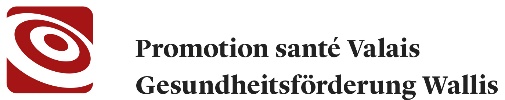 Le groupe est composé de : (nom, prénom et fonction)Représentant.e de la direction :Médiatreur.trice.s : Enseignant.e.s :Les personnes ci-après peuvent être conviées aux séances de reflexions et d’évaluation si besoins : Infirmières scolaires de la région :Référent.e Promotion santé Valais : La personne de contact avec le Réseau d‘écoles21 est : Nom, prénom : Fonction : Tél.: E-Mail :  Objectif généralObjectifs spécifiquesObjectif 1:Objectif 2:Que voulons-nous changer?(objectifs qualitatifs)Par quels moyens entendons-nous réaliser les changements?
(mesures)Avec quels critères mesurons-nous les changements?(indicateurs)Quand et comment mesurerons-nous les changements? 
(évaluation)Lieu, date: ..................................................................Au nom de la direction :  Au nom du groupe de pilotage :  Au nom des autorités scolaires : Au nom du Réseau d’écoles21: Yaëlle Linder